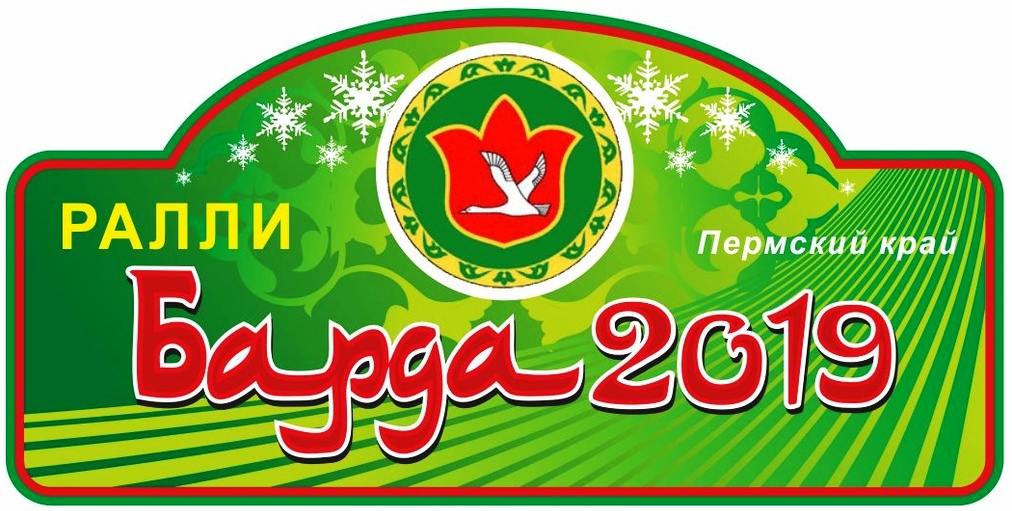 ПОСТ-РЕЛИЗ11-13 января 2019 - РАЛЛИ БАРДА - 20192 этап Кубка России по ралли1 этап Чемпионата Пермского края по ралли Юбилейная гонка в экстремальных условиях  11-13 января 2019 года на территории Бардымского района Пермского края состоялось  грандиозное событие в жизни автоспорта Пермского края – 2 этап Кубка России и 1 этап Чемпионата Пермского края по ралли 2019 года – ралли Барда - 2019.  На 2 этап Кубка России предварительно заявились 16 экипажей, а на Чемпионат Пермского края – 21 экипаж. К сожалению, не смогли принять участие в гонке - Чемпион России в зачете N4 Денис Ростилов по причине болезни, экипаж из Кирова Рыков Андрей/Смертин Андрей, а местный экипаж из Перми Трегубов Григорий/Василенко Елена после ознакомления с трассой обнаружили, что их полноприводный Lancer не готов к гонке. Общая протяженность гонки составила 247 километров, 80 километров из которых это скоростные участки. В первый день после традиционного торжественного открытия ралли пилоты отправились на «разминочный» СУ Краснояр протяженностью 5,47 км. На этом скоростном участке впервые заявившиеся в Кубок России - пермский экипаж Сабирзянов Дмитрий Агалаков Евгений - Чемпионы Пермского края в зачете Р3К, перешедшие в зачет 1600Н, ушли с трассы в сугробы. В Абсолютном зачете основная борьба развернулась между обладателем Кубка России 2016 года Рогозиным Александром/Тополевым Денисом и обладателем Кубка России 2015 года Мансуровым Андреем/Арефьевым Андреем, пересевшим из моноприводного класса в полноприводный Lancer Evo 8. В первый день гонки Александр Рогозин «подарил»  20 секунд Мансурову Андрею, которые успешно отыграл  на трехмерных допах второго дня. Спокойно ехали немногочисленные моноприводные авто в зачетах 1400Н и 2000Н – место на подиуме им было обеспечено, но экипаж Тарасов Константин Белоусов Илья – победители 1 этапа Кубка России попытались пошатнуть подиум в Абсолютном зачете, но в итоге не догнали питерцев – Громова Дениса Герасименко Сергея. Во второй день гонки погода преподнесла сюрприз в виде потепления до +1 и снегопада с сильным ветром, но благодаря работе партнера гонки – Бардымского ПМК-19 удалось победить непогоду и переметенные дороги были успешно очищены. На СУ-5,7 Барда традиционно на трамплине собралось более 200 зрителей. Пилоты порадовали их своими полетами. Но не всем удалось правильно вписаться в траекторию трассы – пермский экипаж Ротенберг Евгений Романченко Владимир на первом трамплине сделали «уши», а другой пермский экипаж Швайцер Марат/Маликов Михаил не смогли продолжить гонку из-за технических неисправностей.  В Чемпионате Пермского края – более многочисленном по своему составу из-за участия в нем и экипажей Кубка России сходов было меньше – молодой экипаж из Удмуртии Коротаев Александр Смирнов Денис сошли из-за неисправностей ДВС, а все остальные финишировали. В зачете Р3К, которые ехали по нормативу времени ( т.е. скоростной участок они должны были преодолеть за определенное время и пересечь финишный створ секунда в секунду) между лидерами шла борьба за секунды.  Хочется отметить, что в подготовке и проведении ралли приняли участие огромное количество людей,  и если перечислять всех здесь, то это займет несколько страниц. Поэтому организаторы искренне благодарят всех, кто сумел организовать и провести грандиозный праздник автомобильного спорта в Пермском крае. Вот один из отзывов участника ралли Барда-2019:«Хотим сказать огромное спасибо всем, кто принимал участие в организации ралли Барда 2019! Работа по организации проведена действительно качественно! Ещё хотим сказать спасибо, всем жителям населенных пунктов через которые пролегали СУ и перегоны..... такого приёма, искренности мы не видели пожалуй нигде! Посудите сами, в глухих и полуразрушенных деревнях, люди стояли везде и даже на крыше Деревенского Клуба) Кто с чем, с шарами, флагами, даже видели плакат с надписью « Вперед»)))) очень много было детей, которые махали проезжающим экипажам, в общем как и все жители! И мы махали всем подряд, так как это огромный заряд позитивной энергии, которой не хватает практически на всех гонках! А чего стоили БАБУЛЬКИ, которые стоя на обочине подгоняли экипажи, это вообще Огонь!!! Короче Всем спасибо за эту гонку, и организаторам, и болельщикам, и конечно же соперникам! P.S. Отдельный респект сотрудникам ДПС)))) такое отношение к участникам и самому мероприятию, так же видим впервые! Обычно вставляют палки в колеса организаторам и слетаются как Воронье на перегоны между СУ, тормозя всех подряд и начиная глупые и не нужные проверки Спортиков! Здесь же, все просто по-другому!!!! Ещё раз спасибо!)» Команда BG632 Челябинск  Поздравляем победителей и призеров 2 этапа Кубка России по ралли
Абсолютный зачет 
1 место Рогозин Александр/Тополев Денис Ижевск Mitsubishi Lancer Evo VIII
2 место Мансуров Андрей/Арефьев Андрей Пермь/Ижевск Mitsubishi Lancer Evo VIII
3 место Громов Денис/Герасименко Сергей Санкт-Петербург Mitsubishi Lancer Evo IX
2000Н
1 место Тарасов Константин/Белоусов Илья Уфа/Ижевск ВАЗ 2192
2 место Терехин Иван/Нищих Сергей Первоуральск, СО ВАЗ 21130
1600Н
1 место Девятых Павел/Шульц Ирина Березовский, СО/Екатеринбург ВАЗ 2106 
2 место Безруков Матвей/Рыбников Александр Екатеринбург ВАЗ 11193
3 место Артемов Антон/Березин Евгений Челябинск ВАЗ 2108
1400Н
Мещеряков Вадим/Дуденков Александр Екатеринбург ВАЗ 11194 
1 этап Чемпионата Пермского края по ралли 
Абсолютный
1 место Мансуров Андрей/Арефьев Андрей Пермь/Ижевск Mitsubishi Lancer Evo VIII
2 место Тарасов Константин/Белоусов Илья Уфа/Ижевск ВАЗ 2192
3 место Бармин Александр/Патрушев Данил Ижевск Subaru Impreza STI
2000Н
1 место Тарасов Константин/Белоусов Илья Уфа/Ижевск ВАЗ 2192
1600Н
1 место Безруков Матвей/Рыбников Александр Екатеринбург ВАЗ 11193
2 место Малышев Павел/Ахметгалиев Роман Ижевск ВАЗ 2108
3 место Северюхин Никита/Кудрин Эдуард Ижевск ВАЗ 2108
Р3К
1 место Денисов Алексей/Харин Павел Пермь ВАЗ 2112
2 место Матлашевский Владимир/Исупов Алексей Пермь Honda Jazz
3 место Моисеенко Александр/Нуруллин Рамиль Ижевск ВАЗ 2108Ссылки на фото-видео на официальном сайте ралли Барда -2019:http://www.rallypro.ru/А также в социальной сети ВК:https://vk.com/rallybardahttp://vk.com/chaik_sport